2016 Mathematics Standards of LearningAlgebra Readiness Formative Assessment3.16Look at this pattern.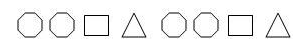 If the pattern continues in the same way. Draw the next three shapes.Using the given rule for each table, fill in the correct numbers to complete the input/output table.Look at the pattern of numbers shown below.3, 5, 7,  ..What will be the next number in the pattern?9121620Look at the pattern.2, 5, 8, 11, …Which pattern has the same structure?4, 7, 10, 134, 7, 9, 114, 5, 6, 711, 12, 13, 14Which term could be used to replace the □, in the following pattern?3, □, 11, 15, 196Virginia Department of Education 2018Rule: Subtract 4Rule: Subtract 4   InputOutput231920?17?Rule: Add 7Rule: Add 7InputOutput4?5?8?